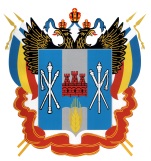 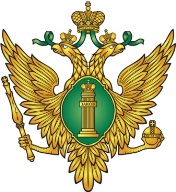 О бесплатной юридической помощи в Ростовской областиКонституция Российской Федерации гарантирует право на получение квалифицированной юридической помощи. В случаях, предусмотренных законом, юридическая помощь предоставляется бесплатно.Статья 4 Областного закона от 24.12.2012 № 1017-ЗС:Граждане, среднедушевой доход семей которых ниже 1,5 величины прожиточного минимума, установленного в Ростовской области в соответствии с законодательством Российской Федерации, либо одиноко проживающие граждане, доходы которых ниже величины прожиточного минимума;Инвалиды I, II и III групп;Ветераны Великой Отечественной войны, Герои Российской Федерации, Герои Советского Союза, Герои Социалистического Труда, Герои Труда Российской Федерации;Иные категории граждан, которым право на получение бесплатной юридической помощи в рамках государственной системы бесплатной юридической помощи предоставлено в соответствии с федеральным и областным законом.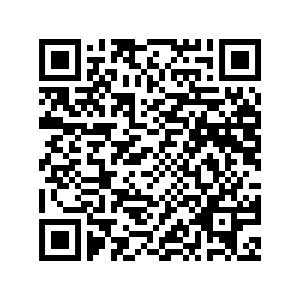 Гражданин, желающий получить бесплатную юридическую помощь, или его представитель (с полномочиями, оформленными надлежащим образом) обращается непосредственно к адвокату, участвующему в деятельности государственной системы бесплатной юридической помощи, по месту своего жительства (пребывания) либо по месту выполнения поручения с письменным заявлением об оказании бесплатной юридической помощи. паспорт или иной документ, удостоверяющий личность гражданина Российской Федерации;документ, подтверждающий отнесение его к одной из категорий граждан, имеющих право на получение бесплатной юридической помощи в соответствии с частью 1 статьи 4 Областного закона.Справочную информацию об участникахгосударственной и негосударственной системы бесплатной юридической помощи в Ростовской области можно получить на официальных сайтах  Главного управления Министерства юстиции России по Ростовской области, Правительства Ростовской области, Адвокатской палаты Ростовской области.Адвокат, участвующий в деятельности государственной системы бесплатной юридической помощи на территории Октябрьского района Ростовской области в 2020 году:Главное управление Минюста России по Ростовской областиПравительство Ростовской областиКатегории граждан, имеющих право на получение бесплатнойюридической помощи на территории Ростовской областиСпособы оказания бесплатной юридической помощиПомощь оказываютправовое консультирование в устной формеправовое консультирование в письменной формесоставление документов правового характерасоставление документов правового характерапредставление интересов в судах и других органахадвокаты, являющиеся участниками государственной системы бесплатной юридической помощи на территории Ростовской области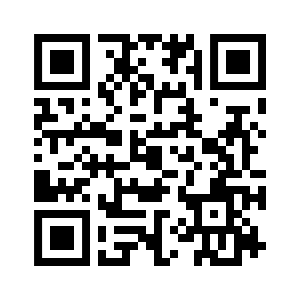 Куда обращаться для получения направленияЧто необходимо представить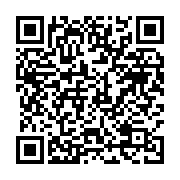 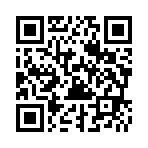 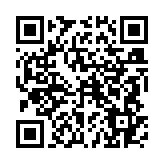 https://to61.minjust.ru/https://www.donland.ru/https://apro.fparf.ru/ФИОРег. № в реестре адвокатов Ростовской областиАдвокатское образование АдресТелефонГрафик приема гражданЧернобаева Екатерина Александровна61/5641Октябрьский филиал Ростовской областной коллегии адвокатов им. Д.П. Баранова346527, п. Каменоломни, пер. Шоссейный, 48-903-405-73-49Вторник:10.00 – 12.00